Sumar hokkískóli á Akureyri 2010!Á þessu námskeiði verður lögð áhersla á alla helstu þætti íshokkí (skauta, skot, sendingar og tæklingar).  Á afís æfingum einbeitum við okkur að þol æfingum í samræmi við aldur.  Við munum einnig horfa á hokkí leiki og fjalla um leikskilning og staðsetningu.  Það verður ein góð máltíð og tvær smærri í boði á hverjum degi.  Megin markmið okkar er að hver og einn læri eitthvað nýtt og skemmti sér vel.DAGSKRÁ8:00 MÆTING OG MÓTTAKA8:30-10:00 fyrsta ísæfing  10:15-11:30 afís þjálfun11:30-12:00 hádegismatur12:30-14:00 fyrirlestur14:15-15:30 önnur ísæfing15:30  BÚIÐ OG BÖRN SÓTT HÓPASKIPTING 9.-13  ágúst æfingabúðir barna fædd ‘02, ‘01, ‘0016. – 20. ágúst æfingabúðir barna fædd ‘99, ‘98, ‘97 VERÐ‘02, ‘01, ‘00skráningar fyrir 1. júní 20.000 kr. (allar máltíðir og kostnaður innifalinn)síðskráning eftir 1. júní 22.000 kr. (allar máltíðir og kostnaður innifalinn)‘99, ‘98, ‘97skráningar fyrir 1. júní 21.000 kr. (allar máltíðir og kostnaður innifalinn)síðskráning eftir 1. júní 23.000 kr. (allar máltíðir og kostnaður innifalinn)Hér að neðan má sjá myndir frá æfingabúðum 2009!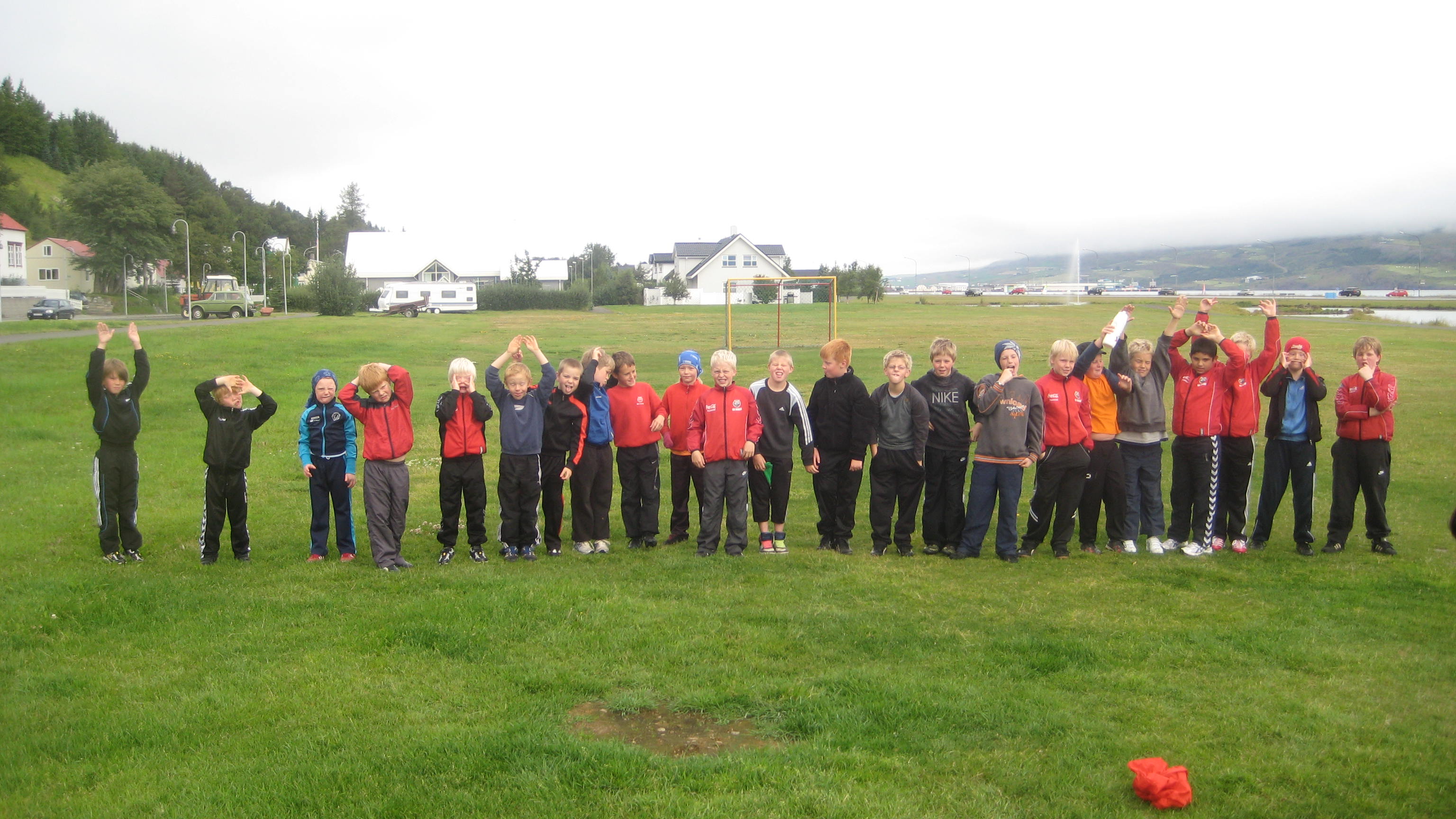 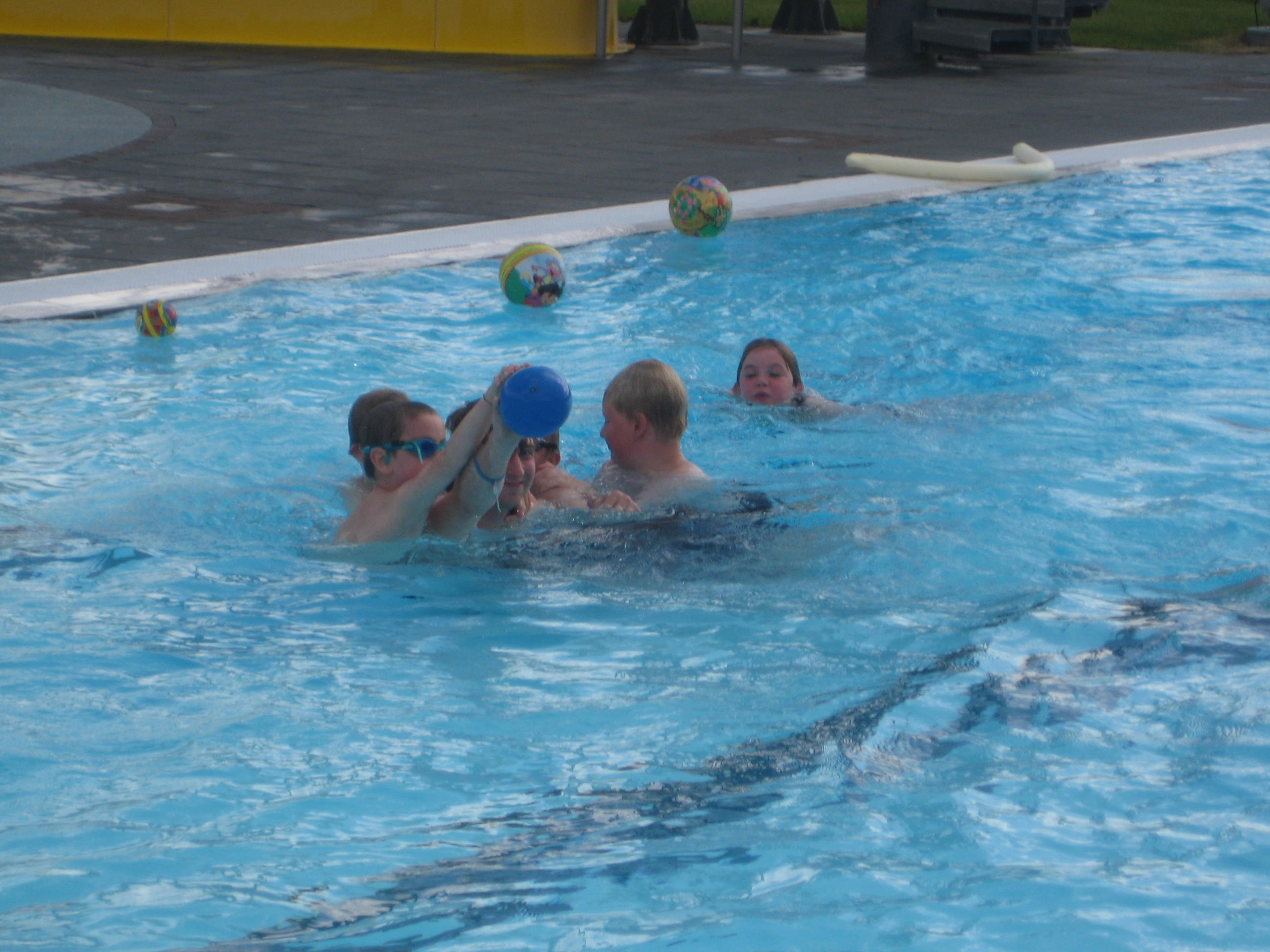 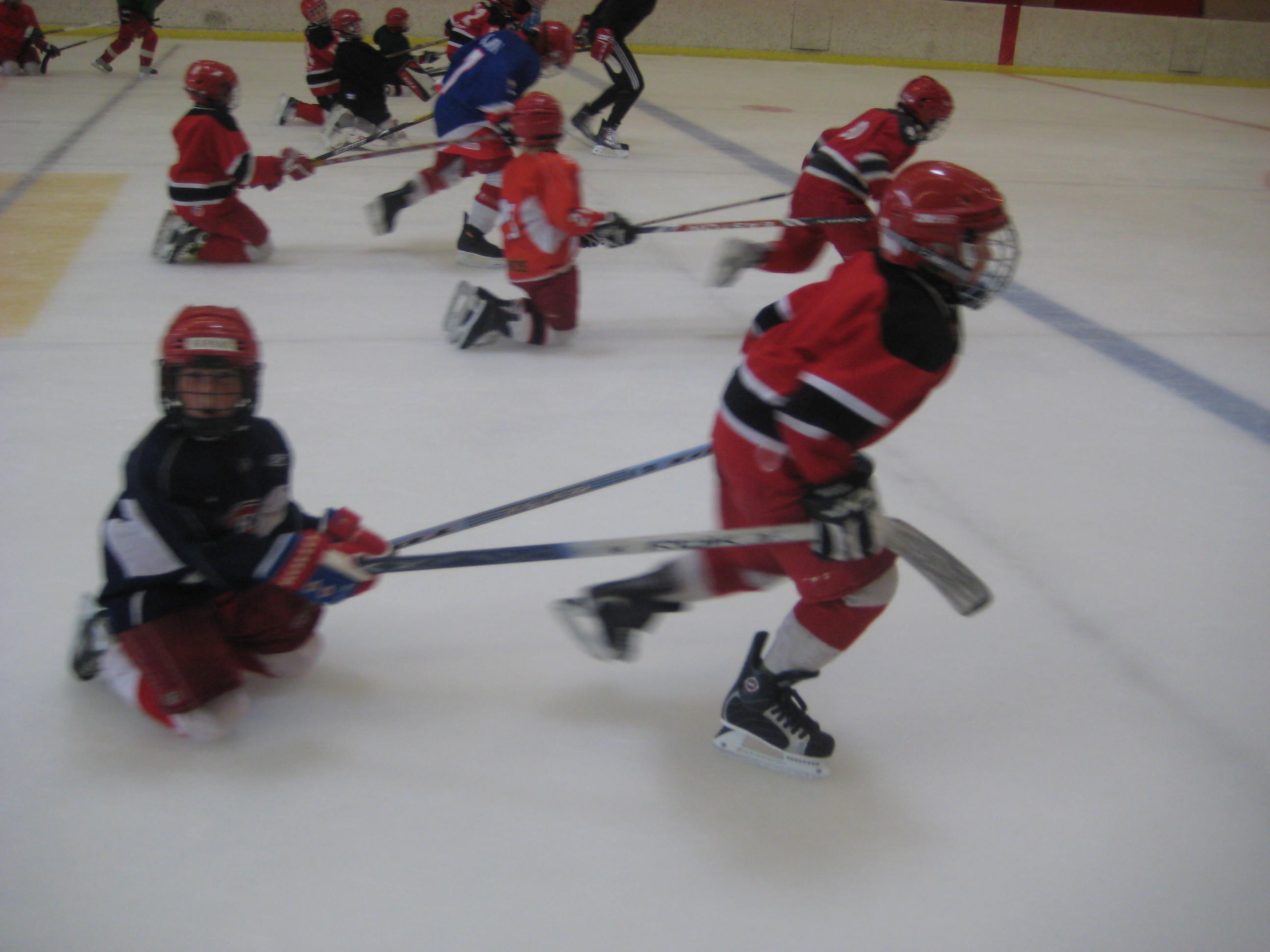 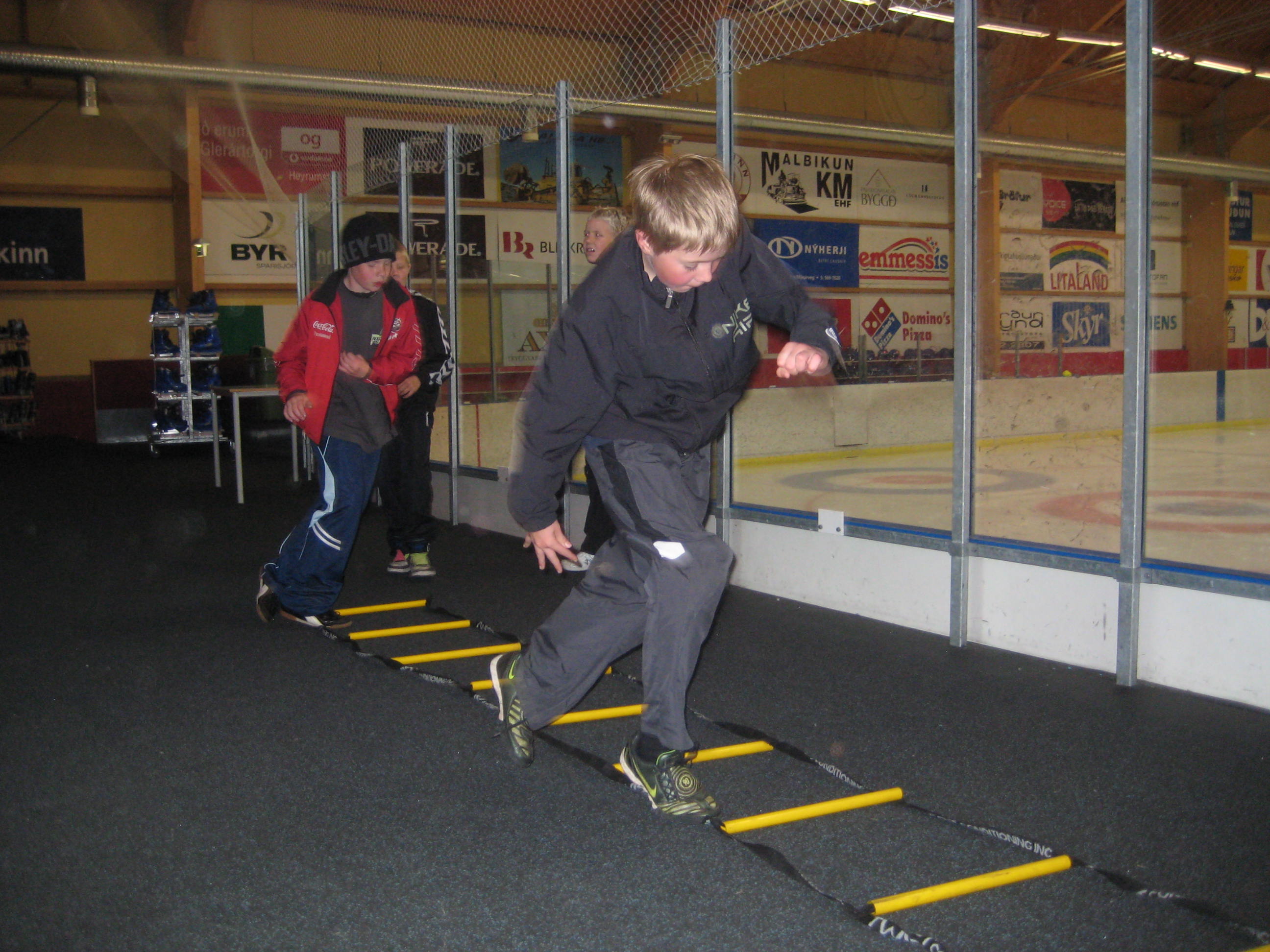 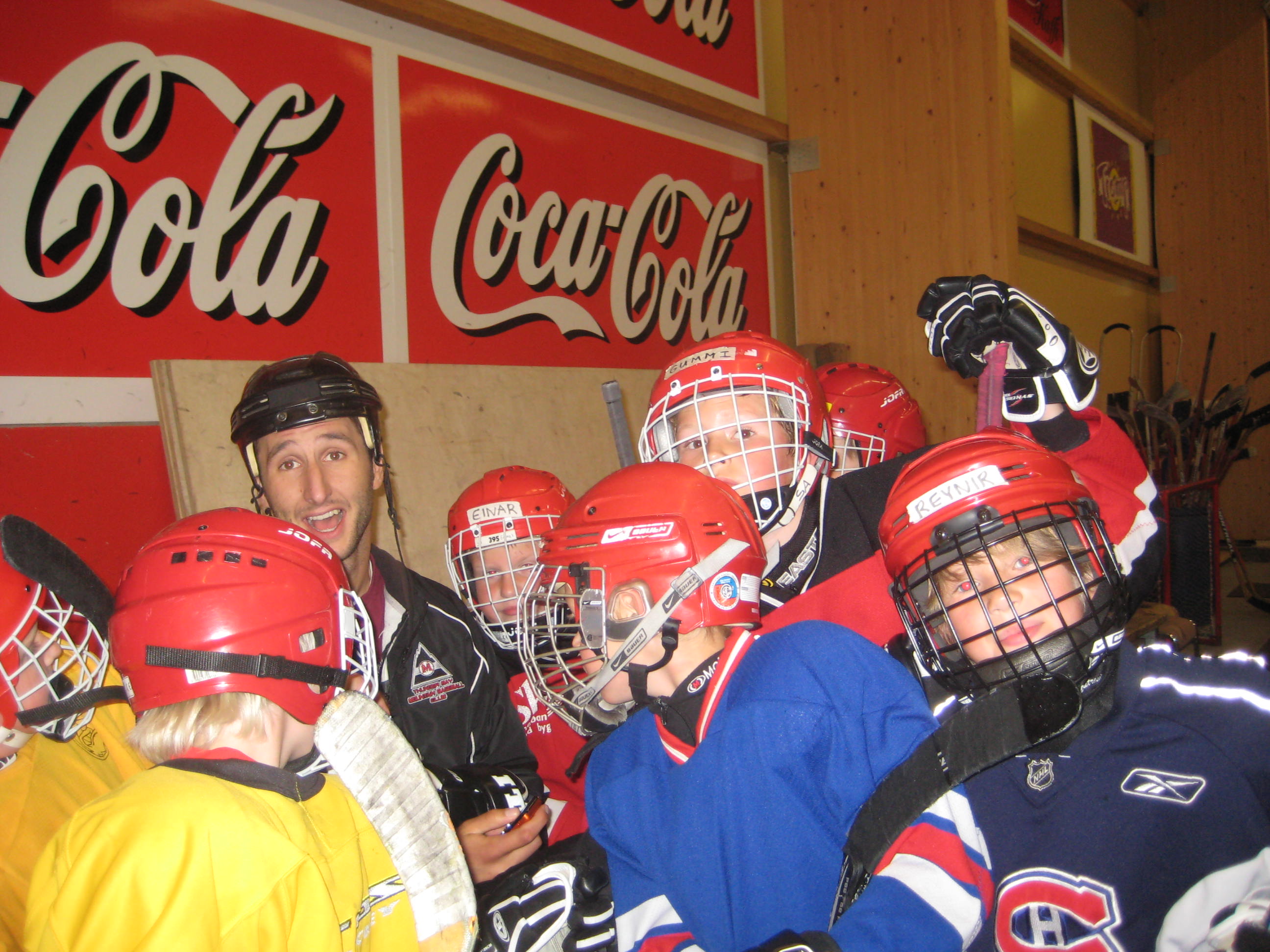 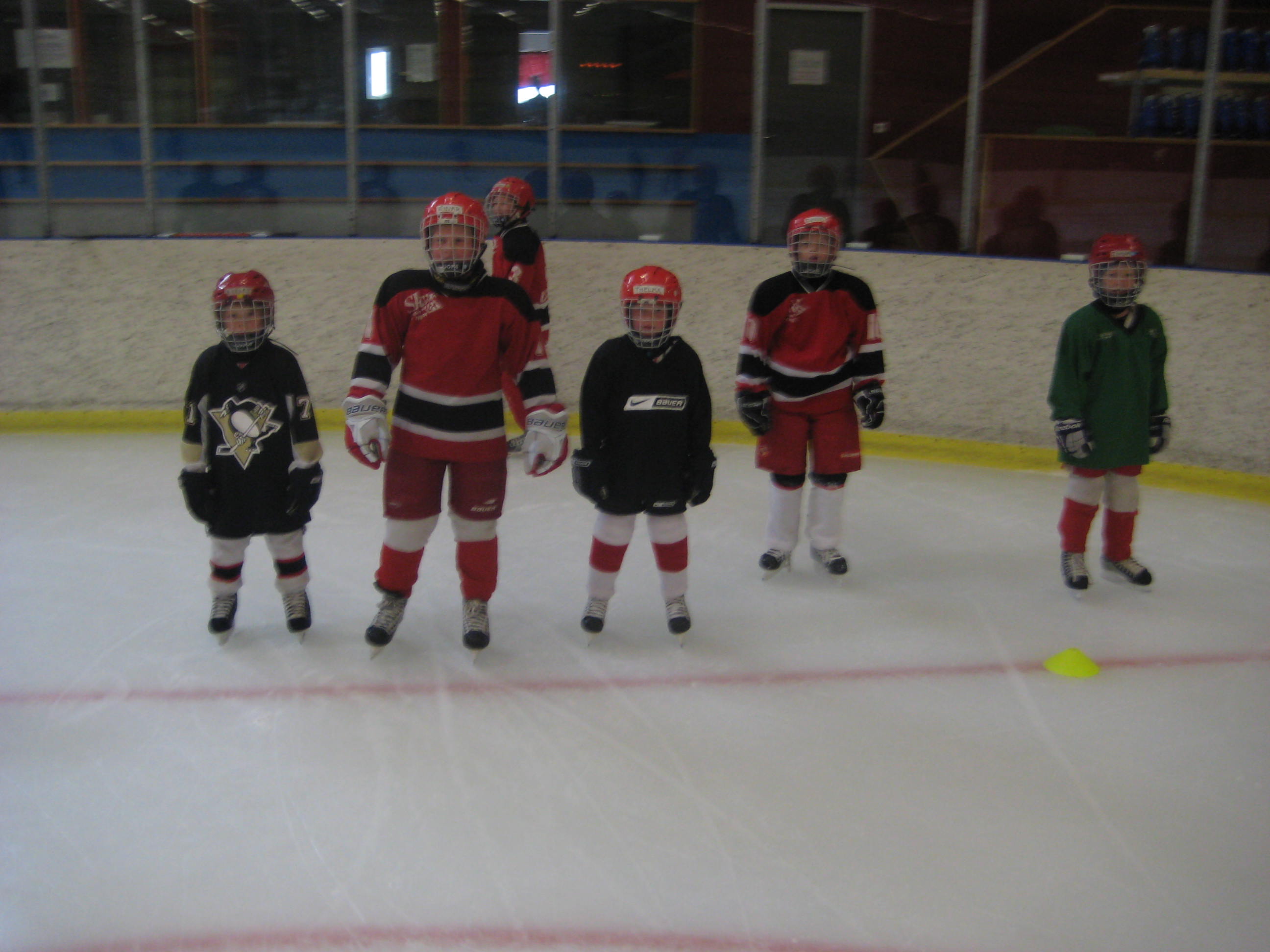 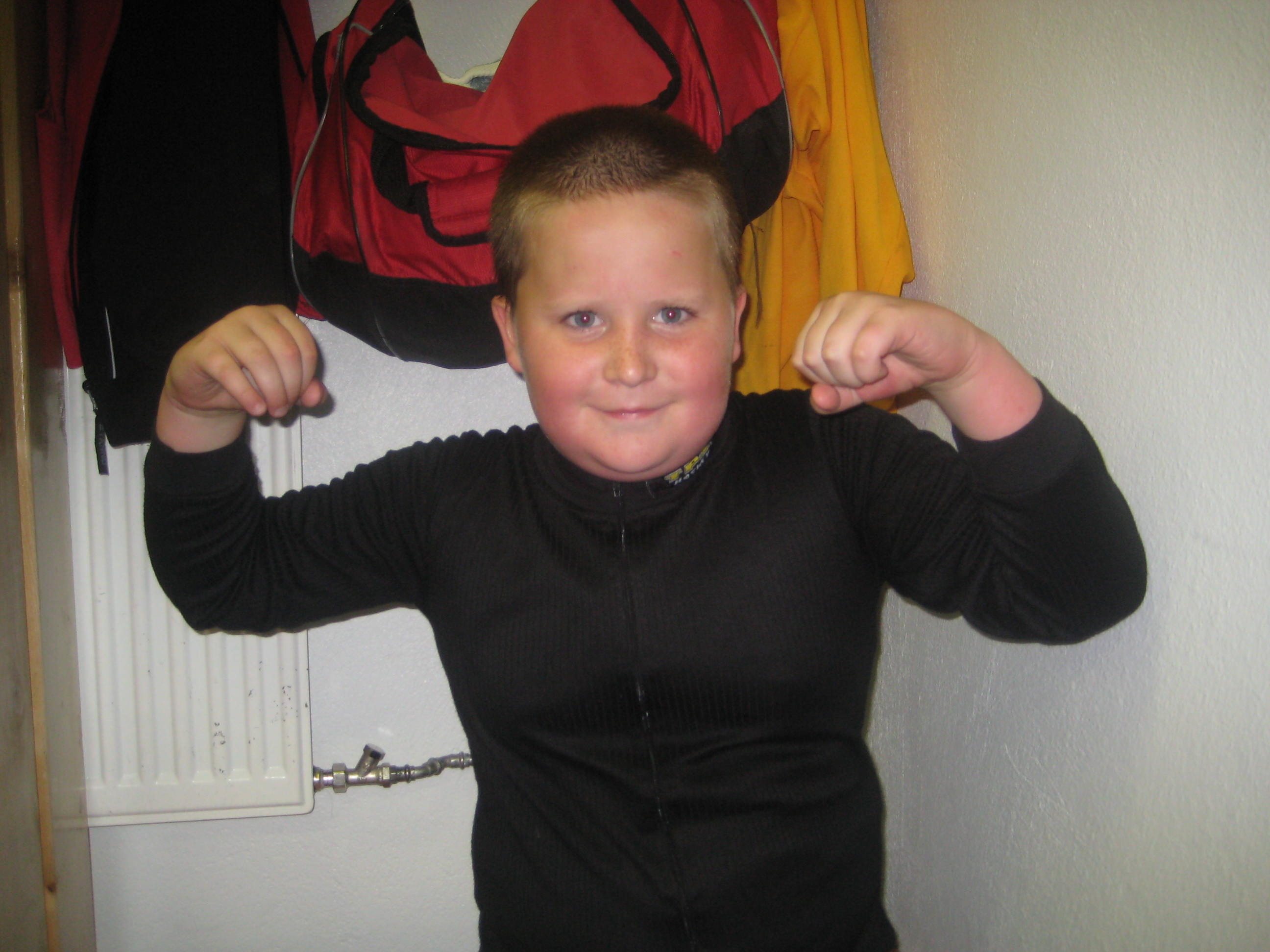 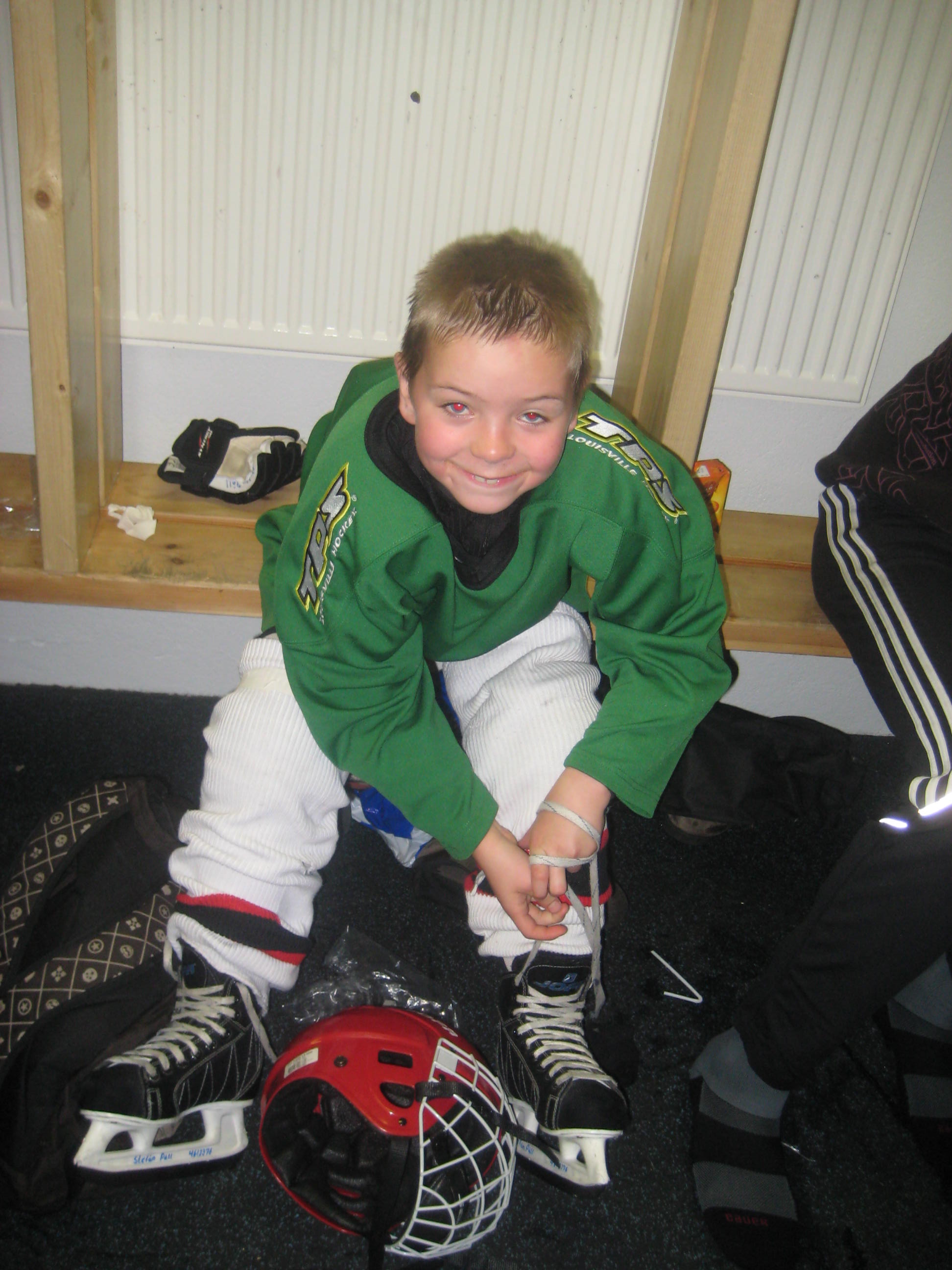 